Mapping of reflections to mammography associate outcomes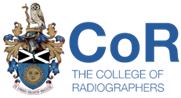 Use the table to map your verified CPD reflections to the Mammography Associate Level 4 Outcomes.Note: As you link your verified CPD to your critical narrative, tick whichever outcomes each piece of CPD addresses.  You need to link to a minimum of 6 pieces of verified CPD. You may attach this document at the end of your last reflection (Add File) or keep for your own records. Mammography Associate Level 4 OutcomesCPD Record No/TitleCPD Record No/TitleCPD Record No/TitleCPD Record No/TitleCPD Record No/TitleCPD Record No/TitleCPD Record No/TitleCPD Record No/TitleMammography Associate Level 4 Outcomes123456[MA.01] Appropriately prepare mammography equipment and environments for routine mammography examinations.[MA.02] Appropriately identify and prepare individuals (both physically and psychologically) for routine mammography, gaining valid informed consent prior to examination.[MA.03] Use appropriate physical principles concerning radiation, it’s emission, propagation and interaction with matter to operate mammography equipment safely and effectively within protocol e.g. appropriately adjusting and setting of exposure factors.[MA.04] Demonstrate an understanding of the relationship between anatomy, pathophysiology and the imaging process of routine mammography, to position individuals accurately and employ effective immobilisation to achieve high quality images.[MA.05] Apply effective interpersonal and communication skills, demonstrating care and compassion, to ensure successful completion of routine mammography examinations and positive patient experience.[MA.06] Manage self to work individually, and collaboratively as part of the multidisciplinary breast care team to deliver person-centred care referring to an appropriate member of the team when necessary.[MA.07] Appraise own work, being able to assess the technical quality of mammographic images produced and interpersonal interactions.[MA.08] Use information management and technology systems effectively, maintaining comprehensive and accurate records.[MA.09] Advise individuals of the results process and give any necessary additional information within the scope of your responsibility.[MA.10] Practise safely and effectively adhering to relevant national breast screening standards of performance e.g. NHSBSP standards, within relevant legal, ethical, professional, managerial and local frameworks and protocols.[MA.11] Maintain the health and safety of all individuals in the working environment in line with current legislation and ionising radiation regulations.[MA.12] Participate in routine quality control processes including undertaking mammography equipment testing within protocol and responding appropriately to the results.[MA.13] Demonstrate personal accountability through continuing professional development and reflection, recognising and responding appropriately to strengths and limitations and own knowledge, skills, and attributes. [MA.14] Ensure own actions promote equality, diversity and inclusion of all individuals attending for routine mammography and within the multidisciplinary team.[MA.15] Understand the importance of maintaining own mental and physical health making use of supervision and pastoral care provision where necessary.[MA.16] Engage in effective health promotion as part of own role within the multidisciplinary breast care team.[MA.17] Evidence compliance with basic life support techniques, infection control, safe moving and handling, and other mandatory training requirements.[MA.18] Recognise signs and indicators of abuse, safeguarding individuals in accordance with legal and organisational requirements.[MA.19] Appropriately support others, offering advice, guidance and experiential knowledge to trainees, students, new staff and others where needed, supporting a safe and effective workforce in routine mammography.